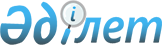 Об установлении квоты рабочих мест для трудоустройства лиц, состоящих на учете службы пробации, а также для лиц, освобожденных из мест лишения свободы на 2020 годПостановление акимата города Семей Восточно-Казахстанской области от 23 января 2020 года № 110. Зарегистрировано Департаментом юстиции Восточно-Казахстанской области 29 января 2020 года № 6713
      Примечание ИЗПИ.

      В тексте документа сохранена пунктуация и орфография оригинала.
      В соответствии с подпунктом 2) пункта 1 статьи 18 Уголовно-исполнительного кодекса Республики Казахстан от 5 июля 2014 года, подпунктом 14-1) пункта 1 статьи 31 Закона Республики Казахстан от 23 января 2001 года "О местном государственном управлении и самоуправлении в Республике Казахстан", подпунктами 7), 8) статьи 9 Закона Республики Казахстан от 6 апреля 2016 года "О занятости населения", приказом Министра здравоохранения и социального развития Республики Казахстан от 26 мая 2016 года № 412 "Об утверждении Правил квотирования рабочих мест для трудоустройства граждан из числа молодежи, потерявших или оставшихся до наступления совершеннолетия без попечения родителей, являющихся выпускниками организаций образования, лиц, освобожденных из мест лишения свободы, лиц, состоящих на учете службы пробации" (зарегистрирован в Реестре государственной регистрации нормативных правовых актов за номером 13898), акимат города Семей ПОСТАНОВЛЯЕТ:
      1. Установить квоту рабочих мест для трудоустройства лиц, состоящих на учете службы пробации, а также для лиц, освобожденных из мест лишения свободы на 2020 год, в размере одного процента от списочной численности работников организации, согласно приложению к настоящему постановлению.
      2. Государственному учреждению "Отдел занятости, социальных программ и регистрации актов гражданского состояния города Семей Восточно - Казахстанской области" в установленном законодательством Республики Казахстан порядке обеспечить:
      1) государственную регистрацию настоящего постановления в территориальном органе юстиции;
      2) в течение десяти календарных дней после государственной регистрации настоящего постановления направление его копии на официальное опубликование в периодические печатные издания, распространяемых на территории города Семей;
      3) размещение настоящего постановления на интернет-ресурсе акимата города Семей после его официального опубликования.
      3. Контроль за исполнением постановления акимата возложить на заместителя акима города по вопросам социальной сферы, внутренней политики, занятости и социальных программ.
      4. Настоящее постановление вводится в действие по истечении десяти календарных дней после дня его первого официального опубликования. Перечень организаций, для которых устанавливается квота рабочих мест для трудоустройства лиц, состоящих на учете службы пробации, а также для лиц, освобожденных из мест лишения свободы на 2020 год
					© 2012. РГП на ПХВ «Институт законодательства и правовой информации Республики Казахстан» Министерства юстиции Республики Казахстан
				
      Аким города Семей 

Е. Салимов
Приложение к постановлению 
акимата города 
от "23" января 2020 года № 110
№
№
п/п
Наименование предприятия
Списочная численность работников
Размер квоты (% )
Количество рабочих мест (человек)
1.
Акционерное общество "Восточно-Казахстанский мукомольно-комбикормовый комбинат"
484
1
5
2.
Акционерное общество "Семипалатинский машиностроительный завод"
186
1
2
3.
Акционерное общество "Каражыра"
685
1
7
4.
Акционерное общество "Финансово-инвестиционная корпорация "Алел"
948
1
9
5.
Государственное коммунальное предприятие "Семей Водоканал" 
660
1
7
6.
Государственное коммунальное предприятие "Теплокоммунэнерго"
1684
1
17
7.
Производственный кооператив "Ибраев+К"
177
1
2
8.
Семейский филиал Республиканского государственного казенного предприятия "Қазақстан су жолдары" Комитета транспорта Министерства Индустрии и инфраструктурного развития Республики Казахстан
290
1
3
9.
Товарищество с ограниченной ответственностью "Сем Аз"
263
1
3
10.
Товарищество с ограниченной ответственностью "Фирма "Азия"
180
1
2
11.
Товарищество с ограниченной ответственностью "Семей Құрылыс Материалдары"
150
1
2
12.
Товарищество с ограниченной ответственностью "Алфом"
81
1
1
13.
Товарищество с ограниченной ответственностью "АЭС Шульбинская ГЭС"
168
1
2
14.
Товарищество с ограниченной ответственностью "Гордорстрой"
480
1
5
15.
Товарищество с ограниченной ответственностью "Казполиграф"
547
1
5
16.
Товарищество с ограниченной ответственностью "Казахцемент"
383
1
4
17.
Товарищество с ограниченной ответственностью "Казэлектромаш"
165
1
2
18.
Товарищество с ограниченной ответственностью "PROFIKZ"
122
1
1
19.
Товарищество с ограниченной ответственностью "Семипалатинский литейно-механический завод"
117
1
1
20.
Товарищество с ограниченной ответственностью "Силикат"
270
1
3
21.
Товарищество с ограниченной ответственностью "Олжас"
98
1
1
22.
Товарищество с ограниченной ответственностью "СӘТ ТРАНС"
165
1
2
23.
Товарищество с ограниченной ответственностью "Производственная компания "Цементный завод Семей"
1096
1
11
24.
Товарищество с ограниченной ответственностью "Daewoo Bus Kazakhstan"
114
1
1
25.
Товарищество с ограниченной ответственностью "ЭЙКОС"
396
1
4
26.
Товарищество с ограниченной ответственностью "Семспецснаб"
244
1
2